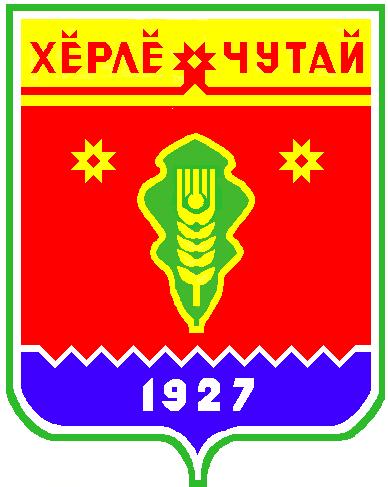 Постановлениеадминистрации  Атнарского сельского поселения Красночетайского района Чувашской Республики «О внесении изменений в Порядок  применения представителем       нанимателя    (работодателем) взысканий   в  администрации   Атнарского сельского поселения  Красночетайского района Чувашской Республики, предусмотренныхстатьями 14.1, 15 и 27   Федерального   закона № 25 - ФЗ, утвержденный постановлением администрации Атнарского сельского поселения от 10.10.2012 г. №63»от 11.02.2020 г. №4В связи с принятием  Федерального закона от 16 декабря 2019 года №432-ФЗ «О внесении изменений в отдельные законодательные акты Российской Федерации в целях совершенствования законодательства Российской Федерации о противодействии коррупции» администрация Атнарского сельского поселения Красночетайского района Чувашской Республики постановляет:    1. Внести в Порядок      применения представителем       нанимателя    (работодателем)взысканий   в  администрации   Атнарского сельского поселения  Красночетайского  района Чувашской Республики, предусмотренных статьями 14.1, 15  и 27   Федерального   закона № 25 ФЗ, утвержденный постановлением администрации Атнарского сельского поселения от 10.10.2012 г.№63  следующее изменение:а) пункт 4 Порядка изложить  в следующей редакции: «4.  Взыскания, предусмотренные статьями 14.1, 15 и 27 Федерального закона № 25 ФЗ, применяются не позднее шести месяцев со дня поступления информации о совершении муниципальным служащим коррупционного правонарушения, не считая периодов временной нетрудоспособности муниципального служащего, нахождения его в отпуске, и не позднее трех лет со дня совершения им коррупционного правонарушения. В указанные сроки не включается время производства по уголовному делу".   2. Настоящее постановление вступает в силу после его официального опубликования в периодическом печатном издании «Вестник Атнарского сельского поселения». Глава Атнарского сельского поселения                                                                                         А.А.НаумоваПостановлениеадминистрации  Атнарского сельского поселения Красночетайского района Чувашской Республики «Об утверждении Реестра муниципальных услуг  администрации Атнарского сельского поселения Красночетайского района Чувашской Республики»от 11.02.2020 г. №5В соответствии со статьей 11 Федерального закона от 27 июля 2010 года № 210-ФЗ «Об организации предоставления государственных и муниципальных услуг»; статьями 14, 14.1, 17 Федерального закона  от 06 октября 2003 года №131-ФЗ «Об общих принципах организации местного самоуправления в Российской Федерации»  администрация Атнарского сельского поселения Красночетайского района Чувашской Республики постановляет: Утвердить прилагаемый Реестр муниципальных услуг администрации Атнарского сельского поселения Красночетайского района Чувашской Республики.Постановление от 11.12.2017 №76«Об утверждении Реестра муниципальных услуг  администрации Атнарского сельского поселения Красночетайского района Чувашской Республики» признать утратившим силу. Настоящее постановление вступает в силу со дня его официального опубликования в периодическом печатном издании «Вестник Атнарского сельского поселения».Глава Атнарскогосельского поселения                                                                                                 А.А.НаумоваРеестр муниципальных услуг администрации Атнарского сельского поселения Красночетайского района Чувашской РеспубликиПостановлениеадминистрации  Атнарского сельского поселения Красночетайского района Чувашской Республики «О мерах  по предотвращению несчастных случаев (травматизма) населения, обусловленных сходом снежных масс и падением сосулек с крыш зданийна территории Атнарского сельского поселения Красночетайского района Чувашской Республики»от 11.02.2020 г. №6В целях снижения и предотвращения несчастных случаев (травматизма) населения, обусловленных сходом снежных масс и падением сосулек с крыш зданий, контроля за очисткой крыш зданий от снега, наледи, сосулек администрация Атнарского сельского поселения  постановляет:1. Создать рабочую группу в следующем составе:Наумовой А.А.- главы Атнарского сельского поселения, руководитель группы;Шуськина Г.А.- заведующий Атнарского СДК, заместитель руководителя группы;Илларионовой Н.А.- ведущего специалиста – эксперта администрации Атнарского сельского поселения, член группы;Кузнецовой Л.М.- инспектора ВУР администрации Атнарского сельского поселения,                   член группы2. Рекомендовать:- руководителям учреждений и организаций всех форм собственности Атнарского сельского поселения издать соответствующие распоряжения и приказы о назначении ответственных лиц, организовать работы по очистке кровель от снежно-ледяных масс и сосулек в соответствии с требованиями правил охраны труда. На местах очистки устанавливать знаки, запрещающие пешеходное движение, и ограждения, выделить дежурных в охранной зоне для предупреждения пешеходов и водителей автотранспорта;- собственникам и владельцам зданий и сооружений независимо от форм собственности принять необходимые меры по своевременной очистке крыш зданий и сооружений в целях недопущения накопления снега, образования льда. Снег, сброшенный с крыш, должен немедленно вывозиться владельцами строений. 3. ЕДДС Атнарского сельского поселения организовать своевременный прием от населения и организаций сообщений о любых чрезвычайных происшествиях, несущих информацию об угрозе и факте возникновения чрезвычайной ситуации, оперативно доводить до главы сельского поселения, руководителей учреждений и организаций сельского поселения все предупреждения о неблагоприятных метеорологических явлениях, вести ежедневный мониторинг обстановки.  4. Контроль за выполнением настоящего постановления оставляю за собой.  6. Опубликовать настоящее постановление в периодическом печатном издании «Вестник Атнарского сельского поселения».Глава Атнарского сельского поселения                                                        А.А.Наумова Постановлениеадминистрации  Атнарского сельского поселения Красночетайского района Чувашской Республики «О создании комиссии по безаварийному пропуску паводковых вод на территории Атнарского сельского поселения Красночетайского районаЧувашской Республики»от 11.02.2020 г. №7Для защиты населения и объектов экономики сельского  поселения, сохранения от разрушения и повреждения плотин, мостов, прудов, гидротехнических и инженерных сооружений, недопущения нарушений дорожных покрытий в зоне повышения паводковых вод, разлива реки Сура, сохранения жизнеобеспечения сельского поселения  п о с т а н о в л я е т:I.Образовать противопаводковую комиссию сельского поселения в составе:1. Наумовой Альбины Анатольевны – глава администрации  сельского поселения; - председатель комиссии;2. Илларионовой Надежды Александровны –  ведущего специалиста - эксперта администрации сельского поселения, секретарь комиссии; 3. Шуськина Геннадия Александровича – заведующего Атнарского сельского Дома культуры – член комиссии;4.  Михопаровой Анастасии Александровны – ведущего специалиста - эксперта администрации сельского поселения – член комиссии;5. Кузнецовой Людмилы Михайловны –  инспектора ВУР администрации Атнарского сельского поселения – член комиссии;6. Лаптева Юрия Серафимовича  – депутата Собрания депутатов Атнарского сельского поселения – член комиссии (по согласованию);7. Новиковой Альбины Борисовны – директора СХПК имени Коминтерн, член комиссии (по согласованию)II.Рекомендовать руководителям объектов экономики сельского поселения:- образовать противопаводковые комиссии на местах;-  провести организационные и подготовительные мероприятия по подготовке прудов, водосборов и прилегающих объектов к приему и пропуску весеннего паводка; - определить размеры материально-технических и финансовых средств, созданных на случай возникновения чрезвычайных ситуаций связанных с прохождением паводковых вод;-  назначить ответственных лиц по каждому водному объекту.III. Утвердить прилагаемый план мероприятий по безаварийному пропуску паводковых вод на территории Атнарского сельского поселения на 2020 год.IV.Постановление администрации Атнарского  сельского поселения от 11.02.2019 г. № 6 «О создании комиссии по безаварийному пропуску паводковых вод на территории Атнарского сельского поселения Красночетайского района Чувашской Республики»  признать утратившим силу.V. Контроль за исполнением настоящего постановления оставляю за собой.ГлаваАтнарского сельского  поселения                                              А.А.НаумоваП Л А Норганизационных мероприятий на 2020 год по обеспечению безаварийного пропуска весенних паводковых вод  на территории Атнарского сельского поселенияКрасночетайского районаЧувашской Республики         В  целях  предупреждения возникновения чрезвычайных ситуаций, снижения ущерба, связанного с затоплениями (подтоплениями) населенных пунктов, объектов экономики, повреждением автомобильных дорог, мостов, линий электропередач и связи, животноводческих ферм, сельскохозяйственных угодий в зоне разлива рек, сохранения жизнеобеспечения населения разработан план организационных мероприятий на 2016 год по обеспечению безаварийного пропуска весенних паводковых вод  на территории Атнарского сельского поселения:                                        1. Провести заседание паводковой комиссии сельского поселения по вопросу «О неотложных мерах по безаварийному пропуску паводковых вод» с приглашением руководителей объектов экономики, руководителями предприятий АПК.        Отв. – председатель противопаводковой комиссии        Срок – апрель      2. На всех объектах экономики, на предприятиях сельского поселения создать противопаводковые комиссии, рекомендовать разработать конкретные планы мероприятий и обеспечить их выполнение.         Отв. – руководители объектов экономики сельского поселения (по согласованию),  и.о.главы сельского поселения.        Срок – до 10апреля.        3. Всем противопаводковым комиссиям рекомендовать: взять на учет все пруды, плотины, водохранилища, расположенные в зоне деятельности комиссий, определить ответственных за подготовку к приему и пропуску весенних паводковых вод по каждому пруду, организовать дежурство.        Отв. – председатели комиссии.        Срок – до 10 апреля        4. Рекомендовать руководителям гражданской обороны объектов экономики сельского поселения регулярно докладывать в администрацию сельского поселения (тел. 2-16-74) о состоянии дел прохождения паводковых вод и принятых мерах.        Отв. – руководители ГО объектов экономики  сельского поселения.        Срок – в период весеннего паводка        5. Руководителям гражданской обороны объектов экономики сельского поселения  заблаговременно определить передачу и приём оперативной информации, используя все доступные средства связи, определить меры оповещения, эвакуации людей и материальных ценностей из зоны затопления (подтопления) и животных в безопасные места.        Завести журнал пропуска паводка для каждого пруда, где отразить следующие вопросы:        - результаты обследования;        - рекомендации противопаводковой комиссии;        - графики работы дежурных бригад, их должностные обязанности, обеспечение инструментами, приспособлениями и механизмами, доведение до исполнителей графика дежурств, сбора, оповещения и доставки на объекты, инструктаж, выполнение требований техники безопасности, условий труда, отдыха и др.,        - сведения о выполнении ремонтно-эксплуатационных работ, времени начала пика уровня воды и их количественные показатели;        - сведения об экстренных мероприятиях, выполняемых бригадами в случаях возникновения аварийных ситуаций при согласовании с противопаводковыми комиссиями;        - предложения по обеспечению пропуска последующих паводков.        Отв. – руководители ГО объектов экономики  сельского поселения.        Срок – до   10 апреля        6. Рекомендовать руководителям предприятий, учреждений, организаций, сельскохозяйственных производственных кооперативов в период организационных и подготовительных мероприятиях принять безотлагательные меры по своевременной подготовке и безаварийному пропуску  паводковых вод весной текущего года, для чего:        а) создать аварийный запас материальных ресурсов (щебня, песка, грунта и т. д. для заделки прорывов, для заграждений);        б) привести в готовность гидротехнические и инженерные сооружения путем очистки их от снега и льда, устройства подъездных путей;        в) вывезти из зоны возможного затопления и подтопления скот, минеральные удобрения и ядохимикаты, горюче - смазочные материалы, семена, корма и др.;         г) организовать в СХПК «Коминтерн», предприятиях, учреждениях, организациях специальные противопаводковые бригады и обеспечить круглосуточное дежурство их на объектах в период прохождения паводка, провести инструктаж по технике безопасности, закрепить за бригадами необходимую технику, обеспечить баграми, ломами, лопатами, спецодеждой;        д) обеспечить понижение уровня воды или полное опорожнение водохранилищ, размещенных вблизи населенных пунктов и в верховьях рек на случай аварийной ситуации по их техническому состоянию;        е) очистить отверстия водопропускных и водосбросных сооружений на плотинах, водохранилищах, системах, на дорогах от снега и льда;        ж) проверить исправность затворов сооружений, неисправность которых немедленно устранить;        з) откалывать (выпиливать) лед у свай мостов, боковых стенок оголовков сооружений, вдоль креплений откосов отводящих каналов, защитных дамб для предохранения их от повреждений при подъеме и всплытии льда;          и) очистить от снега каналы на протяжении 3 - 5 м и выше и ниже сооружений для беспрепятственного прохода паводковых вод и предотвращения запруд перед сооружениями;        к) вывезти из зоны возможного затопления разборные строения, оборудования и механизмы, которые могут быть снесены и выведены из строя паводковыми водами;        л) обратить особое внимание на защиту от воздействия паводка ферм, машинно-тракторных парков, складов сельхозпродукции;        м) разработать порядок оповещения, порядок временного отселения или эвакуации населения из вероятных мест затопления (подтопления), мероприятия первоочередного жизнеобеспечения населения.        Отв. – руководители предприятий, учреждений, организаций, глава сельского поселения.        Срок  –  в период весеннего паводка           7. Директору МБОУ «Атнарская СОШ» организовать проведение школе инструкторско-методических занятий с учащимися по практическим действиям во время весеннего паводка.                Срок – до 10 апреляРешение Собрания депутатов Атнарского сельского поселения «О внесении изменений в решение собрания депутатов «О внесении изменений в решение Собраниядепутатов Атнарского сельского поселения Красночетайского района Чувашской Республики «О бюджете Атнарского сельского поселения Красночетайского района Чувашской Республики на 2020 год и на плановый период 2021 и 2022 годов»от 03.02.2020 г.№1Собрание депутатов Атнарского сельского поселенияКрасночетайского района Чувашской РеспубликиРЕШИЛО:Внести в решение Собрания депутатов Атнарского сельского поселения Красночетайского района Чувашской Республики от 05.12.2019 г. № 1 следующие изменения:1. приложение 6 «Распределение расходов бюджета Атнарского сельского поселения на 2020 год по разделам и подразделам функциональной классификации расходов бюджетов РФ» изложить в следующей редакции:Приложение 6к решению к решению Собрания депутатов Атнарского сельского поселения  "О бюджете Атнарского сельского поселения Красночетайского района Чувашской Республики на 2020 год и на плановый период 2021 и 2022 годов2. в приложении 8 Распределение бюджетных ассигнований по разделам и подразделам, целевым статьям (государственным целевым программам Чувашской Республики) и группам видов расходов классификации расходов бюджета Атнарского сельского поселения на 2020 год внести следующие изменения:3. в приложении 10 Распределение бюджетных ассигнований по целевым статьям (государственным программам Чувашской Республики и непрограммным направлениям деятельности), группам видов расходов, разделам, подразделам классификации расходов бюджета Атнарского сельского поселения на 2020 год внести следующие изменения:4. в приложении 12 Ведомственная структура расходов бюджета Атнарского сельского поселения на 2020 год внести следующие изменения:Настоящее решение вступает в силу со дня его официального опубликования и действует на правоотношения, возникшие с 1 января 2020 года.Председатель Собрания депутатов Атнарского сельского поселения                                                                   Семенова Т.П.№№п/пНаименование муниципальной услугиНатуральный показатель оценки услугиСубъект услугиИсточник финанси-рованияСпособ установления цены муниципальной услугиГлавный распоряди-тель бюджетных средствПотребитель услугиНаименование вопроса местного значения муниципального образованияПравовой акт, устанавливающий полномочие ОМСУ по предоставлению муниципальной услугиВозможность предоставления услуги в электронном виде1. Муниципальные услуги, предоставляемые администрацией сельского  поселения1. Муниципальные услуги, предоставляемые администрацией сельского  поселения1. Муниципальные услуги, предоставляемые администрацией сельского  поселения1. Муниципальные услуги, предоставляемые администрацией сельского  поселения1. Муниципальные услуги, предоставляемые администрацией сельского  поселения1. Муниципальные услуги, предоставляемые администрацией сельского  поселения1. Муниципальные услуги, предоставляемые администрацией сельского  поселения1. Муниципальные услуги, предоставляемые администрацией сельского  поселения1. Муниципальные услуги, предоставляемые администрацией сельского  поселения1. Муниципальные услуги, предоставляемые администрацией сельского  поселения1. Муниципальные услуги, предоставляемые администрацией сельского  поселения1Владение, пользование и распоряжение имуществом, находящимся в муниципальной собственности поселения-Администрация поселенияБюджет поселенияУслуга оказывается безвозмездноАдминистрация поселенияФизические и юридические лица, индивидуальные предпринимателиВладение, пользование и распоряжение имуществом, находящимся в муниципальной собственностиФедеральный закон от 06.10.2003 года №131-ФЗ «Об общих принципах организации местного самоуправления в Российской Федерации» (п.3 ч.1 ст.14)Не предоставляется2Выдача выписок из Реестра муниципального имущества Атнарского сельского поселения -Администрация поселенияБюджет поселенияУслуга оказывается безвозмездноАдминистрация поселенияФизические и юридические лица, индивидуальные предпринимателиВладение, пользование и распоряжение имуществом, находящимся в муниципальной собственностиФедеральный закон от 06.10.2003 года №131-ФЗ «Об общих принципах организации мест-ного самоуп-равления в РФ» (п.3 ч.1 ст.14)Не предоставляется3Продажа муниципального имущества, находящегося в муниципальной собственности-Администрация поселенияБюджет поселенияУслуга оказывается безвозмездноАдминистрация поселенияФизические и юридические лица, индивидуальные предпринимателиВладение, пользование и распоряжение имуществом, находящимся в муниципальной собственностиФедеральный закон от 06.10.2003 года №131-ФЗ «Об общих принципах организации мест-ного самоуп-равления в РФ» (п.3 ч.1 ст.14)Не предоставляется4Выдача справок социально-пра-вового харак-тера, копий, выписок из документов архива Атнарского сельского поселения-Администрация поселенияБюджет поселенияУслуга оказывается безвозмездноАдминистрация поселенияФизические и юридические лица, индивидуальные предпринимателиФормирование архивных фондов поселенияФедеральный закон от 06.10.2003 года №131-ФЗ «Об об-щих принципах организации местного самоуправления в РФ» (п.17 ч.1 ст.14)Не предоставляется5Предоставление выписки из генерального плана поселения, выписки из правил землепользования и застройки-Администрация поселенияБюджет поселенияУслуга оказывается безвозмездноАдминистрация поселенияФизические лица, юридические лица, индивидуальные предпринимателиУтверждение генеральных планов поселения, правил землепользования и застройки, утверждение подготовленной на основе генеральных планов поселения документации по планировке территории, выдача разрешений на строительство (за исключением случаев, предусмотренных Градостроительным кодексом Российской Федерации, иными федеральными законами), разрешений на ввод объектов в эксплуатацию при осуществлении муниципального строительства, реконструкции объектов капитального строительства, расположенных на территории поселения, утверждение местных нормативов градостроительного проектирования поселений, резервирование земель и изъятие, в том числе путем выкупа, земельных участков в границах поселения для муниципальных нужд.Федеральный закон от 06.10.2003 года №131-ФЗ «Об общих принципах организации местного самоуправления в Российской Федерации» (п.20 ч.1  ст.14)Не предоставляется6Выдача градостроительного плана земельного участка-Администрация поселенияБюджет поселенияУслуга оказывается безвозмездноАдминистрация поселенияФизические и юридические лица, индивидуальные предпринимателиУтверждение генеральных планов поселения, правил землепользования и застройки, утверждение подготовленной на основе генеральных планов поселения документации по планировке территории, выдача разрешений на строительство (за исключением случаев, предусмотренных Градо-строительным кодексом Российской Федерации, иными федеральными законами), разрешений на ввод объектов в эксплуатацию при осуществлении муни-ципального строительства, реконструкции объектов капитального строительства, располо-женных на территории поселения, утверждение местных нормативов градостроительного про-ектирования поселений, резервирование земель и изъятие, в том числе путем выкупа, земельных участков в границах поселения для муни-ципальных нужд.Федеральный закон от 06.10.2003 года №131-ФЗ «Об общих принципах организации местного самоуправления в Российской Федерации» (п.20 ч.1  ст.14)Не предоставляется7Выдача разрешений на строительство, реконструкцию объектов капитального строительства-Администрация поселенияБюджет поселенияУслуга оказывается безвозмездноАдминистрация поселенияФизические и юридические лица, индивидуальные предпринимателиУтверждение генеральных планов поселения, правил землепользования и застройки, утверждение подготовленной на основе генеральных планов поселения документации по планировке территории, выдача разрешений на строительство (за исключением случаев, предусмотренных Градо-строительным кодексом Российской Федерации, иными федеральными законами), разрешений на ввод объектов в эксплуатацию при осу-ществлении муниципального строительства, ре-конструкции объектов капитального строитель-ства, расположенных на территории поселения, утверждение местных нормативов градостроительного проектирования поселений, резервирование земель и изъятие, в том числе путем выкупа, земельных участков в границах поселения для муниципальных нужд.Федеральный закон от 06.10.2003 года №131-ФЗ «Об общих принципах организации местного самоуправления в Российской Федерации» (п.20 ч.1  ст.14)Не предоставляется8Выдача разрешения на ввод объекта в эксплуатацию-Администрация поселенияБюджет поселенияУслуга оказывается безвозмездноАдминистрация поселенияФизические и юридические лица, индивидуальные предпринимателиУтверждение генеральных планов поселения, правил землепользования и застройки, утверждение подготовленной на основе генеральных планов поселения документации по планировке территории, выдача разрешений на строительство (за исключением случаев, предусмотренных Градо-строительным кодексом Российской Федерации, иными федеральными законами), разрешений на ввод объектов в эксплуатацию при осу-ществлении муниципального строительства, реконструкции объектов капитального строитель-ства, расположенных на территории поселения, утверждение местных нормативов градостроительного проектирования поселений, резервирование земель и изъятие, в том числе путем выкупа, земельных участков в границах поселения для муниципальных нужд.Федеральный закон от 06.10.2003 года №131-ФЗ «Об общих принципах организации местного самоуправления в Российской Федерации» (п.20 ч.1  ст.14)Не предоставляется9Присвоение (уточнение) адресов объектам недвижимого имущества-Администрация поселенияБюджет поселенияУслуга оказывается безвозмездноАдминистрация поселенияФизические и юридические лица, индивидуальные предпринимателиПрисвоение наименований улицам, площадям и иным территориям проживания граждан в населенных пунктах, установление нумерации домовФедеральный закон от 06.10.2003 года №131-ФЗ «Об общих принципах организации местного самоуправления в Российской Федерации» (п.21 ч.1  ст.14)Не предоставляетсяПрисвоение наименований элементам улично-дорожной сети наименований элементам планировочной структуры в границах поселения, изменение, аннулирование  таких наименований, размещение информации в государственном адресном реестре-Администрация поселенияБюджет поселенияУслуга оказывается безвозмездноАдминистрация поселенияФизические и юридические лица, индивидуальные предпринимателиПрисвоение наименований элементам улично-дорожной сети Федеральный закон от 06.10.2003 года №131-ФЗ «Об общих принципах организации местного самоуправления в Российской Федерации» (п.21 ч.1  ст.14)Не предоставляется10Постановка граждан на учет в качестве нуждающихся в жилых помещениях и имеющих право на государственную поддержку на строительство (приобретение) жилых помещений-Администрация поселенияБюджет поселенияУслуга оказывается безвозмездноАдминистрация поселенияФизические лицаОбеспечение малоимущих граждан, проживающих в поселении и нуждающихся в улучшении жилищных условий, жилыми помещениями в соответствии с жилищным законодательством, организация строительства и содержания муниципального жилищного фонда, создание условий для жилищного строительства.Федеральный закон от 06.10.2003 года №131-ФЗ «Об общих принципах организации местного самоуправления в Российской Федерации» (п.6 ч.1  ст.14)Не предоставляется11Выдача справок, выписок из похозяйственной книги и иных документов, их копий-Администрация поселенияБюджет поселенияУслуга оказывается безвозмездноАдминистрация поселенияФизические и юридические лица, индивидуальные предприниматели-Устав Атнарского сельского поселения Красночетайского районаНе предоставляется12Предоставление земельных участков для целей, не связанных со строительством-Администрация поселенияБюджет поселенияУслуга оказывается безвозмездноАдминистрация поселенияФизические и юридические лица, индивидуальные предприниматели-Устав Атнарского сельского поселения Красночетайского районаНе предоставляется13Прием заявлений и выдача документов об утверждении схемы расположения земельного участка и земельных участков на кадастровом плане территории-Администрация поселенияБюджет поселенияУслуга оказывается безвозмездноАдминистрация поселенияФизические и юридические лица, индивидуальные предприниматели-Устав Атнарского сельского поселения Красночетайского районаНе предоставляется14Выдача разрешений на использование земельных участков, находящихся в муниципальной собственности, без предоставления земельных участков и установления сервитута-Администрация поселенияБюджет поселенияУслуга оказывается безвозмездноАдминистрация поселенияФизические и юридические лица, индивидуальные предприниматели-Устав Атнарского сельского поселения Красночетайского районаНе предоставляется15Передача жилых помещений в собственность  граждан в порядке приватизации-Администрация поселенияБюджет поселенияУслуга оказывается безвозмездноАдминистрация поселенияФизические и юридические лица, индивидуальные предприниматели-Устав Атнарского сельского поселения Красночетайского районаНе предоставляется16Прием в муниципальную собственность приватизированных гражданами жилых помещений (деприватизация жилых помещений)-Администрация поселенияБюджет поселенияУслуга оказывается безвозмездноАдминистрация поселенияФизические и юридические лица, индивидуальные предприниматели-Устав Атнарского сельского поселения Красночетайского районаНе предоставляетсяНаименование расходов РазделПодразделСумма(рублей)за счет местного бюджета за счет субвенций и субсидий Общегосударственные вопросы 011 381 200,001 381 200,00Функционирование местных администраций 01041 330 700,001 330 700,00Обеспечение проведения выборов и референдумов010750 000,0050 000,00Резервные фонды 0111500,00500,00Национальная оборона 02179 250,00179 250,00Мобилизационная и вневойсковая подготовка 0203179 250,00179 250,00Национальная безопасность и правоохранительная деятельность 03368 130,00368 130,00Обеспечение пожарной безопасности0310368 130,00368 130,00Национальная экономика 041 384 551,00597 900,00786 651,00Сельское хозяйство и рыболовство04051 000,001 000,00Дорожное хозяйство04091 383 551,00596 900,00786 651,00Жилищно-коммунальное хозяйство05115 700,00115 700,00Благоустройство0503115 700,00115 700,00Культура и кинематография 08995 870,00995 870,00Культура 0801995 870,00995 870,00ВСЕГО4 424 701,003 458 800,00965 901,00НаименованиеРазделПодразделЦелевая статья (муниципальные программы)Группа (группа и подгруппа) вида расходовСумма (увеличение, уменьшение(-))(рублей)НаименованиеРазделПодразделЦелевая статья (муниципальные программы)Группа (группа и подгруппа) вида расходовСумма (увеличение, уменьшение(-))(рублей)123456Всего0,0Национальная безопасность и правоохранительная деятельность03-160 570,0Обеспечение пожарной безопасности0310-160 570,0Муниципальная программа "Повышение безопасности жизнедеятельности населения и территорий Чувашской Республики" 0310Ц800000000-160 570,0Подпрограмма "Защита населения и территорий от чрезвычайных ситуаций природного и техногенного характера, обеспечение пожарной безопасности и безопасности населения на водных объектах на территории Чувашской Республики "  муниципальной программы "Повышение безопасности жизнедеятельности населения и территорий Чувашской Республики"0310Ц810000000-160 570,0Основное мероприятие "Развитие гражданской обороны, повышение уровня готовности территориальной подсистемы Чувашской Республики единой государственной системы предупреждения и ликвидации чрезвычайных ситуаций к оперативному реагированию на чрезвычайные ситуации, пожары и происшествия на водных объектах"0310Ц810400000-160 570,00Мероприятия по обеспечению пожарной безопасности муниципальных объектов 0310Ц810470280-160 570,00Закупка товаров, работ и услуг для обеспечения государственных (муниципальных) нужд0310Ц810470280200-160 570,00Иные закупки товаров, работ и услуг для обеспечения государственных (муниципальных) нужд0310Ц810470280240-160 570,00Культура, кинематография08160 570,00Культура0801160 570,00Муниципальная программа "Развитие культуры и туризма" 0801Ц400000000160 570,00Подпрограмма "Развитие культуры в Чувашской Республике" муниципальной программы "Развитие культуры и туризма"0801Ц410000000160 570,00Основное мероприятие "Проведение мероприятий в сфере культуры и искусства, архивного дела"0801Ц411000000160 570,00Строительство (реконструкция) зданий муниципальных учреждений культуры0801Ц411071220160 570,00Закупка товаров, работ и услуг для обеспечения государственных (муниципальных) нужд0801Ц411071220200160 570,00Иные закупки товаров, работ и услуг для обеспечения государственных (муниципальных) нужд0801Ц411071220240160 570,00НаименованиеЦелевая статья (государственные программы и непрограммные направления деятельности)Группа вида расходовРазделПодразделСумма(рублей)НаименованиеЦелевая статья (государственные программы и непрограммные направления деятельности)Группа вида расходовРазделПодразделСумма(рублей)1234567Всего0,001.Муниципальная программа "Развитие культуры и туризма" Ц400000000160 570,001.1.Подпрограмма "Развитие культуры в Чувашской Республике" муниципальной программы "Развитие культуры и туризма"Ц410000000160 570,00Основное мероприятие "Проведение мероприятий в сфере культуры и искусства, архивного дела"Ц411000000160 570,00Строительство (реконструкция) зданий муниципальных учреждений культурыЦ411071220160 570,00Закупка товаров, работ и услуг для обеспечения государственных (муниципальных) нуждЦ411071220200160 570,00Иные закупки товаров, работ и услуг для обеспечения государственных (муниципальных) нуждЦ411071220240160 570,00Культура, кинематографияЦ41107122024008160 570,00КультураЦ4110712202400801160 570,002.Муниципальная программа   "Повышение безопасности жизнедеятельности населения и территорий Чувашской Республики" Ц800000000-160 570,002.1.Подпрограмма "Защита населения и территорий от чрезвычайных ситуаций природного и техногенного характера, обеспечение пожарной безопасности и безопасности населения на водных объектах на территории Чувашской Республики " муниципальной программы "Повышение безопасности жизнедеятельности населения и территорий Чувашской Республики"Ц810000000-160 570,00Основное мероприятие "Развитие гражданской обороны, повышение уровня готовности территориальной подсистемы Чувашской Республики единой государственной системы предупреждения и ликвидации чрезвычайных ситуаций к оперативному реагированию на чрезвычайные ситуации, пожары и происшествия на водных объектах"Ц810400000-160 570,00Мероприятия по обеспечению пожарной безопасности муниципальных объектов Ц810470280-160 570,00Закупка товаров, работ и услуг для обеспечения государственных (муниципальных) нуждЦ810470280200-160 570,00Иные закупки товаров, работ и услуг для обеспечения государственных (муниципальных) нуждЦ810470280240-160 570,00Национальная безопасность и правоохранительная деятельностьЦ81047028024003-160 570,00Обеспечение пожарной безопасностиЦ8104702802400310-160 570,00НаименованиеГлавный распорядительРазделПодразделЦелевая статья (муниципальные программы)Группа (группа и подгруппа) вида расходовСумма (увеличение, уменьшение(-)) (рублей)НаименованиеГлавный распорядительРазделПодразделЦелевая статья (муниципальные программы)Группа (группа и подгруппа) вида расходовСумма (увеличение, уменьшение(-)) (рублей)1234567Всего0,00Администрация Атнарского сельского поселения Красночетайского района Чувашской Республики9930,00Национальная безопасность и правоохранительная деятельность99303-160 570,00Обеспечение пожарной безопасности9930310-160 570,00Муниципальная программа "Повышение безопасности жизнедеятельности населения и территорий Чувашской Республики" 9930310Ц800000000-160 570,00Подпрограмма "Защита населения и территорий от чрезвычайных ситуаций природного и техногенного характера, обеспечение пожарной безопасности и безопасности населения на водных объектах на территории Чувашской Республики " муниципальной программы "Повышение безопасности жизнедеятельности населения и территорий Чувашской Республики"9930310Ц810000000-160 570,00Основное мероприятие "Развитие гражданской обороны, повышение уровня готовности территориальной подсистемы Чувашской Республики единой государственной системы предупреждения и ликвидации чрезвычайных ситуаций к оперативному реагированию на чрезвычайные ситуации, пожары и происшествия на водных объектах"9930310Ц810400000-160 570,00Мероприятия по обеспечению пожарной безопасности муниципальных объектов 9930310Ц810470280-160 570,00Закупка товаров, работ и услуг для обеспечения государственных (муниципальных) нужд9930310Ц810470280200-160 570,00Иные закупки товаров, работ и услуг для обеспечения государственных (муниципальных) нужд9930310Ц810470280240-160 570,00Культура, кинематография99308160 570,00Культура9930801160 570,00Муниципальная программа "Развитие культуры и туризма" 9930801Ц400000000160 570,00Подпрограмма "Развитие культуры в Чувашской Республике" муниципальной программы "Развитие культуры и туризма"9930801Ц410000000160 570,00Основное мероприятие "Проведение мероприятий в сфере культуры и искусства, архивного дела"9930801Ц411000000160 570,00Строительство (реконструкция) зданий муниципальных учреждений культуры9930801Ц411071220160 570,00Закупка товаров, работ и услуг для обеспечения государственных (муниципальных) нужд9930801Ц411071220200160 570,00Иные закупки товаров, работ и услуг для обеспечения государственных (муниципальных) нужд9930801Ц411071220240160 570,00ВЕСТНИК Атнарского сельского поселенияТир. 100 экз.. Атнары , ул.Молодежная, 52аkrchet-atnar@cap.ruНомер сверстан ведущим специалистом администрации Атнарского сельского поселенияОтветственный за выпуск: А.А.НаумоваВыходит на русском  языке